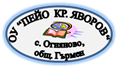 ОУ”ПЕЙО КРАЧОЛОВ ЯВОРОВ”с.Огняново, общ.Гърмен, обл.Благоевград, е-mail: uchilishte_ogn@abv.bgЗ А П О В Е Д № 105 / 14.03.2020 год.На основание чл.259 от Закона за предучилищното и училищно образование, чл. 31, ал.1, т.1, 2, 3, 4, 5, 15, 24, 34 от Наредба № 15 от 22 юли 2019 г. за статута и професионалното развитие на учителите, директорите и другите педагогически специалисти, заповед на Минисътра на здравеопазването № РД01-124/13.03.2020 г. във връзка с обявеното извънредно положение в страната и препоръките на МОН за преминаване на дистаницонно обучение за периода 13-29 март 2020 година Н А Р Е Ж Д А М:Спазването на следния ГРАФИК на учебните часове при провеждане на дистанционно обучение в платформата на „Школо“ и след регистрация на  електронните профили на всички ученици и учители в домейна на МОН edu.mon.bg, както и платформата, която е интегрирана към тях, както следва: Сутрин:Начален етап -1,2, 3 и 4 клас1 час – 8.30 -8.502 час – 9.00- 9.203 час – 9.30-9.50Почивка: 9.50 -10.304 час – 10.30-10.505 час- 11-11.20Прогимназиален етап: 8.30-9.00 9.10-9.40. 9.50-10.20Почивка: 10.20 – 10.5010.50-1120 11.30-12.10 12.20-12.50Дистанционните часове и консултациите следват учебната ПРОГРАМА ЗА ВТОРИ УЧЕБЕН СРОК.Всеки ученик и родител получава ИНФОРМАЦИЯ за организацията на дистанционното обучение от класния ръководител и може да комуникира с него на обявените и-мейли в платформата и на интернет страницата на училището.СРОК на дистанционното обучение 16.03 -29.03.2020 година. Всички педагогическите специалисти подготвят материали за провеждане на електронни уроци, консултации по предмети, задаване на самостоятелни проекти чрез използване на интернет ресурси и практически задачи, тестове и различни форми на дистанционно оценяване;Груповият чат се ръководи от учителя. Консултациите с родители могат да се осъществяват и в социалните мрежи, Вайбър групите, Фейсбук и др. при спазване правилата на интернет етикет.Учителите могат да публикуват и ползват електронните ресурси в платформата на „Школо“, електронните учебници, на издателствата, които са избрали, както и допълнителни материали, подкрепящи учебното съдържание, което е необходимо да бъде усвоено и затвърдено.Учителите в ЦДО подпомагат учителите на съответните класове в групите, които преподават, като съгласуват задачите за самостоятелна работа, препоръчват допълнителни материали и заедно търсят ресурси за учебното съдържание по съответните предмети. Проверяват он-лайн тестове и отчитат отработените часове в електронния дневник.Ресурсните учители осъществяват връзка с родителите на учениците, нуждаещи се от допълнителна подкрепа, за които са изработили индивидуални програми и заедно с родителите осъществяват подкрепа и приобщаване за всеки конкретен ученик съобразно индивидуалните му потребности. Споделянето на добри практики е препоръчително и ще бъде насърчено от ръководството на училището. Не се допускат външни лица в сградата на училището!Комуникацията с администрацията се осъществява по електронната поща uchilishte_ogn@abv.bgСлужебни бележки се заявават чрез класните ръководители и се получават от тях след изготвянето им.Хигиенистите в училище работят по график при стриктно спазване на инструктажа за пълна дезинфекция на помещенията, почистване с децинфектанти на работните места на дежурните служители 4 пъти дневно; носене на лични предпазни средства и всички указания на Министерство на здравеопазването.Домакинът на училището изпълнява функциите на охрана за определения период по график, като спазва стриктно забраната за допускане на външни лица в сградата на училището. Дежурни лица:16.03.2020 г. – 29.03.2020 г.  - директор – Ахмед БашевКласните ръководители, учителите в училището, УЧЕНИЦИТЕ И РОДИТЕЛИТЕ да се информират от официалната интернет страница на  ОУ“П.Кр.Яворов“ за текуща информация.Публикуване на актуална информация на интернет - страницата на училището възлагам на Ели Гулева – учител по информационни технологии в ОУ“П.Кр.Яворов“;Контрол по отчитане на задълженията за дистанционно обучение на учениците в платформата на елктронния дневник, както и в платформата edu.mon.bg ще осъществявам лично.Заповедтта влиза в сила от 16.03.2020 година и действа до отпадане на мерките за извънредно положение в страната.Директор:                                            Ахмед Башев